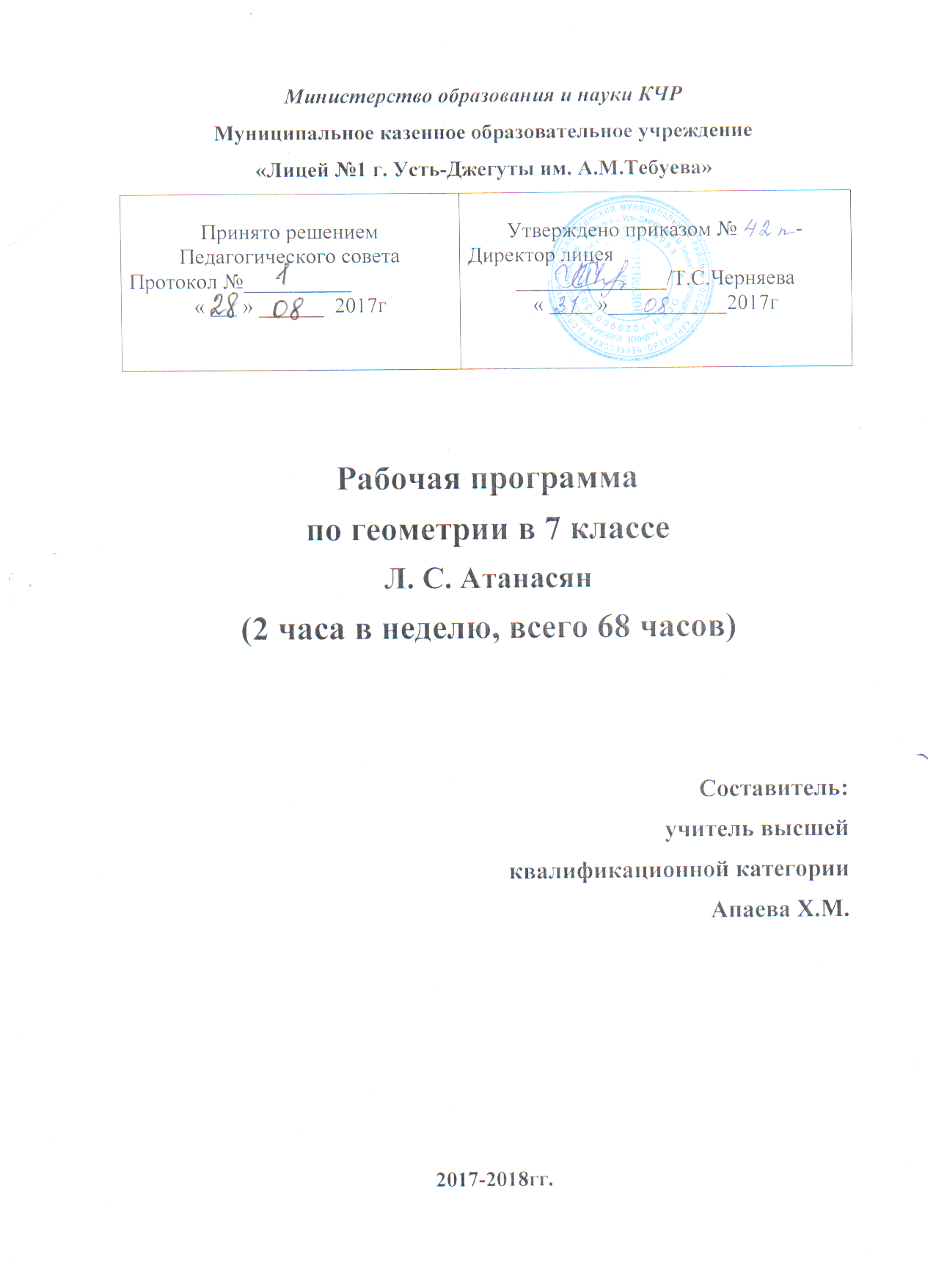 ПОЯСНИТЕЛЬНАЯ ЗАПИСКАРабочая программа по геометрии в 7 классе разработана в соответствии с Федеральным  Государственным  образовательным  стандартом  основного общего образования, утверждённого приказом Министерства образования и науки РФ  от 17.12. 2010г. №1897, примерной программой по геометрии для 7 класса,  годовым  календарным графиком на основе авторской программы Л. С. Атанасян, В.Ф. Бутузов, С. Б. Кадомцев  и учебным планом  Лицея №1 г.Усть-Джегуты им. А.М.Тебуева на 2017-2018 учебный год. Изучение геометрии в 7 классе направлено на достижение следующих целей:С учетом требований Федерального государственного образовательного стандарта основного общего образования проектирование, организация и оценка результатов образования осуществляется на основе системно-деятельностного подхода, который обеспечивает:формирование готовности обучающихся к саморазвитию и непрерывному образованию;проектирование и конструирование развивающей образовательной среды образовательного учреждения;активную учебно-познавательную деятельность обучающихся;построение образовательного процесса с учетом индивидуальных, возрастных, психологических, физиологических, особенностей здоровья обучающихся.ОБЩАЯ ХАРАКТЕРИСТИКА КУРСАГеометрия является одним из опорных предметов основной школы: она обеспечивает изучение не только математических предметов, но и смежных дисциплин.В результате освоения курса геометрии 7 класса учащиеся получают представление об основных фигурах на плоскости и их свойствах; приобретают навыки геометрических построений, необходимые для выполнения часто встречающихся графических работ, а также навыки измерения и вычисления длин, углов, применяемые для решения разнообразных геометрических и практических задач.В курсе геометрии 7 класса можно выделить следующие содержательно-методические линии: «Геометрические фигуры», «Измерение геометрических величин».Линия «Геометрические фигуры» нацелено на получение конкретных знаний о геометрической фигуре как важнейшей модели для описания окружающей реальности, а также способствует развитию логического мышления путем систематического изучения свойств геометрических фигур на плоскости и применении этих свойств при решении задач на доказательство и на построение с помощью циркуля и линейки.Содержание раздела «Измерение геометрических величин» нацелено на приобретение практических навыков, необходимых в повседневной жизни, а также способствует формированию у учащихся функциональной грамотности – умения воспринимать и критически анализировать информацию, представленную в различных формах.МЕСТО КУРСА В УЧЕБНОМ ПЛАНЕБазисный учебный (образовательный план) на изучение геометрии в 7 классе основной школе отводит 2 учебных часа в неделю в течение 34 недель обучения, всего 68 уроков.СОДЕРЖАНИЕ КУРСАНачальные геометрические сведения. Прямая и отрезок. Точка, прямая, отрезок. Луч и угол. Сравнение отрезков и углов. Равенство геометрических фигур. Измерение отрезков и углов. Длина отрезка.  Градусная мера угла. Единицы измерения. Виды углов. Вертикальные и смежные углы. Биссектриса угла. Перпендикулярные прямые.Треугольники. Треугольник. Высота, медиана, биссектриса треугольника. Равнобедренные и равносторонние треугольники; свойства и признаки равнобедренного треугольника. Признаки равенства треугольников. Окружность. Дуга, хорда, радиус, диаметр. Построения с помощью циркуля и линейки. Основные задачи на построение: деление отрезка пополам; построение угла, равному данному; построение биссектрисы угла; построение перпендикулярных прямых.Параллельные прямые. Параллельные и пересекающиеся прямые. Теоремы о параллельности прямых. Определение. Аксиомы и теоремы. Доказательство от противного. Теорема, обратная данной.Соотношения между сторонами и углами треугольника. Сумма углов треугольника. Внешние углы треугольника. Виды треугольников. Теорема о соотношениях между сторонами и углами треугольника. Неравенство треугольника. Прямоугольные треугольники; свойства и признаки равенства прямоугольных треугольников. Расстояние от точки до прямой. Расстояние между параллельными прямыми. Построения с помощью циркуля и линейки. Построение треугольника по трем элементам.Данная рабочая программа предназначена для работы по учебнику Геометрия: 7 – 9 кл. / Л. С. Атанасян, В. Ф. Бутузов, С. Б. Кадомцев и др. – М.: Просвещение, 2017. Этот учебник входит в Федеральный перечень учебников 2017 – 2018 учебного года, рекомендован Министерством образования и науки Российской Федерации, соответствует Федеральному государственному образовательному стандарту основного общего образования.Тематическое планирование для 7  класса по геометрии 68 часовНаправление развитияКомпетенцииЛичностноеРазвитие личностного и критического мышления, культуры речи;Воспитание качеств личности, обеспечивающих, уважение к истине и критического отношения к собственным и чужим суждениям;Формирование качеств мышления, необходимых для адаптации в современном информационном обществе;Развитие интереса к математическому творчеству и математических способностейМетапредметноеФормирование представлений об идеях и о методах математики как об универсальном языке науки и техники, части общечеловеческой культуры;Умение видеть математическую задачу в окружающем мире, использовать математические средства наглядности (рисунки, чертежи, схемы) для иллюстрации, интерпретации, аргументации;Овладение умением логически обосновывать то, что многие зависимости, обнаруженные путем рассмотрения отдельных частных случаев, имеют общее значение и распространяются на все фигуры определенного вида, и, кроме того, вырабатывать потребность в логическом обосновании зависимостейПредметноеВыявление практической значимости науки, ее многообразных приложений в смежных дисциплинах и повседневной деятельности людей;Создание фундамента для математического развития, формирования механизмов мышления, характерных для математической деятельности.№ Тема  урокаКоличество часовОсновныеформызанятийОсновныеформызанятийДата проведенияГлава I.  Начальные геометрические сведения(10 часов).Глава I.  Начальные геометрические сведения(10 часов).Глава I.  Начальные геометрические сведения(10 часов).Глава I.  Начальные геометрические сведения(10 часов).Глава I.  Начальные геометрические сведения(10 часов).1Инструктаж по ТБ и ОТ. Прямая и отрезок. Луч и угол.1урок изучения нового материалаурок изучения нового материала2Прямая и отрезок. Луч и угол.1Урок  закрепление изученного материалаУрок  закрепление изученного материала3Сравнение отрезков и углов1урок изучения нового материалаурок изучения нового материала4Сравнение отрезков и углов1Урок  закрепление изученного материалаУрок  закрепление изученного материала5Измерение отрезков.1урок изучения нового материалаурок изучения нового материала6Измерение углов1Урок –практическая работаУрок –практическая работа7Перпендикулярные прямые1урок изучения нового материалаурок изучения нового материала8Перпендикулярные прямые1Урок  закрепление изученного материалаУрок  закрепление изученного материала9Решение задач по теме «Начальные геометрические сведения»110Контрольная работа №1 «Начальные геометрические сведения»1Контроль знаний и уменийКонтроль знаний и уменийГлава II. Треугольники  (17 часов)Глава II. Треугольники  (17 часов)Глава II. Треугольники  (17 часов)Глава II. Треугольники  (17 часов)11Анализ контрольной работы. Первый признак равенства треугольников1урок изучения нового материалаурок изучения нового материала12Первый признак равенства треугольников1Урок  закрепление изученного материалаУрок  закрепление изученного материала13Первый признак равенства треугольников1Урок обобщающего повторения и систематизации знанийУрок обобщающего повторения и систематизации знаний14Медианы, биссектрисы и высоты треугольника1урок изучения нового материалаурок изучения нового материала15Медианы, биссектрисы и высоты треугольника1Урок  закрепление изученного материалаУрок  закрепление изученного материала16Медианы, биссектрисы и высоты треугольника1Урок обобщающего повторения и систематизации знанийУрок обобщающего повторения и систематизации знаний17Второй признак равенства треугольника1урок изучения нового материалаурок изучения нового материала18Второй признак равенства треугольника1Урок  закрепление изученного материалаУрок  закрепление изученного материала19Третий признак равенства треугольников1урок изучения нового материалаурок изучения нового материала20Третий признак равенства треугольников1Урок  закрепление изученного материалаУрок  закрепление изученного материала21Задачи на построение1урок изучения нового материалаурок изучения нового материала22Задачи на построение1Урок  закрепление изученного материалаУрок  закрепление изученного материала23Задачи на построение1Урок  закрепление изученного материалаУрок  закрепление изученного материала24Решение задач по теме «Второй признак равенства треугольника»1Урок  закрепление изученного материалаУрок  закрепление изученного материала25Решение задач по теме «Третий признак равенства треугольников»1Урок  закрепление изученного материалаУрок  закрепление изученного материала26Решение задач по теме «Задачи на построение»1Урок  закрепление изученного материалаУрок  закрепление изученного материала27Контрольная работа №2 «Треугольники»1Контроль знаний и уменийКонтроль знаний и уменийГлава III Параллельные прямые (13 часов)Глава III Параллельные прямые (13 часов)Глава III Параллельные прямые (13 часов)Глава III Параллельные прямые (13 часов)Глава III Параллельные прямые (13 часов)28Анализ контрольной работы. Признаки параллельности двух прямых.1урок изучения нового материалаурок изучения нового материала29Признаки параллельности двух прямых.1Урок  закрепление изученного материалаУрок  закрепление изученного материала30Признаки параллельности двух прямых.1Урок обобщающего повторения и систематизации знанийУрок обобщающего повторения и систематизации знаний31Признаки параллельности двух прямых.1Урок  закрепление изученного материалаУрок  закрепление изученного материала32Аксиомы параллельных прямых1урок изучения нового материалаурок изучения нового материала33Аксиомы параллельных прямых1Урок  закрепление изученного материалаУрок  закрепление изученного материала34Аксиомы параллельных прямых1Урок  закрепление изученного материалаУрок  закрепление изученного материала35Аксиомы параллельных прямых1Урок  закрепление изученного материалаУрок  закрепление изученного материала36Аксиомы параллельных прямых1Урок  закрепление изученного материалаУрок  закрепление изученного материала37Решение задач по теме «Признаки параллельности двух прямых.»1Урок  закрепление изученного материалаУрок  закрепление изученного материала38Решение задач по теме «Аксиомы параллельных прямых»1Урок  закрепление изученного материалаУрок  закрепление изученного материала39Решение задач по теме «Аксиомы параллельных прямых»1Урок  закрепление изученного материалаУрок  закрепление изученного материала40Контрольная работа №3 «Параллельные прямые»1Контроль знаний и уменийКонтроль знаний и уменийГлава IV Соотношение между сторонами и углами треугольника  (18 часов)Глава IV Соотношение между сторонами и углами треугольника  (18 часов)Глава IV Соотношение между сторонами и углами треугольника  (18 часов)Глава IV Соотношение между сторонами и углами треугольника  (18 часов)Глава IV Соотношение между сторонами и углами треугольника  (18 часов)Глава IV Соотношение между сторонами и углами треугольника  (18 часов)41Анализ контрольной работы. Сумма углов треугольника1урок изучения нового материалаурок изучения нового материала42Сумма углов треугольника1Урок  закрепление изученного материалаУрок  закрепление изученного материала43Соотношение между сторонами и углами треугольника1урок изучения нового материалаурок изучения нового материала44Соотношение между сторонами и углами треугольника1Урок  закрепление изученного материалаУрок  закрепление изученного материала45Соотношение между сторонами и углами треугольника1Урок  закрепление изученного материалаУрок  закрепление изученного материала46Контрольная работа №4 «Соотношение между сторонами и углами треугольника»1Контроль знаний и уменийКонтроль знаний и умений47Анализ контрольной работы. Прямоугольные треугольники1урок изучения нового материалаурок изучения нового материала48Прямоугольные треугольники1Урок  закрепление изученного материалаУрок  закрепление изученного материала49Прямоугольные треугольники1Урок обобщающего повторения и систематизации знанийУрок обобщающего повторения и систематизации знаний50Прямоугольные треугольники1Урок  закрепление изученного материалаУрок  закрепление изученного материала51Построение треугольника по трем элементам1урок изучения нового материалаурок изучения нового материала52Построение треугольника по трем элементам1Урок  закрепление изученного материалаУрок  закрепление изученного материала53Построение треугольника по трем элементам1Урок  закрепление изученного материалаУрок  закрепление изученного материала54Построение треугольника по трем элементам1Урок  закрепление изученного материалаУрок  закрепление изученного материала55Решение задач по теме «Прямоугольные треугольники»1Урок  закрепление изученного материалаУрок  закрепление изученного материала56Решение задач по теме «Построение треугольника по трем элементам»1Урок  закрепление изученного материалаУрок  закрепление изученного материала57Решение задач по теме «Построение треугольника по трем элементам»1Урок  закрепление изученного материалаУрок  закрепление изученного материала58Контрольная работа №5 «Задачи на построение»1Контроль знаний и уменийКонтроль знаний и уменийПовторение   (10  часов)Повторение   (10  часов)Повторение   (10  часов)Повторение   (10  часов)59Анализ контрольной работы. Решение задач на построение1Урок  закрепление изученного материалаУрок  закрепление изученного материала60Начальные геометрические сведения1Урок  закрепление изученного материалаУрок  закрепление изученного материала61Признаки равенства треугольников. Равнобедренный треугольник1Урок  закрепление изученного материалаУрок  закрепление изученного материала62Признаки равенства треугольников. Равнобедренный треугольник1Урок  закрепление изученного материалаУрок  закрепление изученного материала63Параллельные прямые.1Урок  закрепление изученного материалаУрок  закрепление изученного материала64Параллельные прямые.1Урок  закрепление изученного материалаУрок  закрепление изученного материала65Соотношение между сторонами и углами треугольника1Урок  закрепление изученного материалаУрок  закрепление изученного материала66Соотношение между сторонами и углами треугольника1Урок  закрепление изученного материалаУрок  закрепление изученного материала67Решение задач по теме «Прямоугольные треугольники»1Урок  закрепление изученного материалаУрок  закрепление изученного материала68Решение задач по теме «Прямоугольные треугольники»1Урок  закрепление изученного материалаУрок  закрепление изученного материала